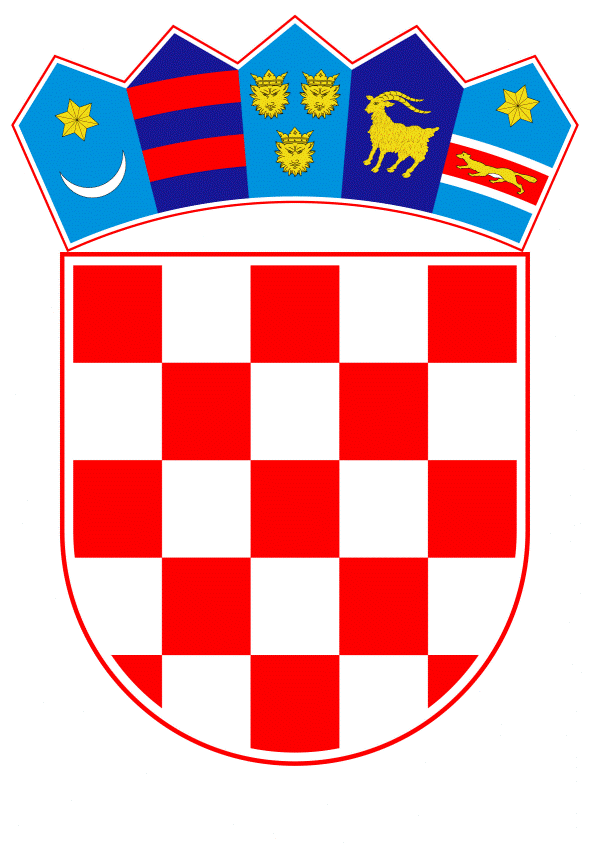 VLADA REPUBLIKE HRVATSKEZagreb, 19. lipnja 2019.______________________________________________________________________________________________________________________________________________________________________________________________________________________________Banski dvori | Trg Sv. Marka 2  | 10000 Zagreb | tel. 01 4569 222 | vlada.gov.hrPRIJEDLOGNa temelju članka 31. stavka 3. Zakona o Vladi Republike Hrvatske (Narodne novine, br. 150/11, 119/14, 93/16 i 116/18), Vlada Republike Hrvatske je na sjednici održanoj ___________2019. godine donijelaZ A K L J U Č A KPrihvaća se Šesto izvješće Republike Hrvatske o primjeni Europske povelje o regionalnim ili manjinskim jezicima, u tekstu koji je Vladi Republike Hrvatske dostavilo Ministarstvo uprave aktom, klase: 910-01/16-01/219, urbroja: 515-05-03-02/1-19-107, od 28. svibnja 2019. godine.Zadužuje se Ministarstvo uprave da putem Ministarstva vanjskih i europskih poslova dostavi Izvješće iz točke 1. ovoga Zaključka Tajništvu Vijeća Europe, na hrvatskom i engleskom jeziku.Zadužuje se Ministarstvo uprave da o ovom Zaključku izvijesti nadležna tijela, nositelje izrade Izvješća iz točke 1. ovoga Zaključka.Klasa:Urbroj:Zagreb, __________ 2019.								PREDSJEDNIK							    mr. sc. Andrej PlenkovićO B R A Z L O Ž E N J EU skladu s člankom 15. Europske povelje o regionalnim ili manjinskim jezicima, Republika Hrvatska podnosi Šesto periodično izvješće o primjeni Europske povelje o regionalnim ili manjinskim jezicima, koje je izrađeno sukladno revidiranom nacrtu dokumenta za pripremu trogodišnjih periodičnih izvješća (CM(2009)42), usvojenom na 1054. sastanku Odbora ministarskih zastupnika Vijeća Europe 15. travnja 2009. godine.Europska povelja o regionalnim ili manjinskim jezicima (u daljnjem tekstu: Povelja) sadrži niz načela i mjera koje štite jezike koje na području određenog državnog teritorija tradicionalno rabi manji broj državljana i koji se razlikuju od njezinih službenih jezika. Iako se Republika Hrvatska u izjavi uz ispravu o ratifikaciji Povelje opredijelila za zaštitu 7 manjinskih jezika u skladu s Dijelom III. Povelje (talijanski, srpski, mađarski, češki, slovački, rusinski i ukrajinski), u praksi uživanje prava zajamčenih Poveljom primjenjuje se i na druge manjinske jezike, čime se dobra praksa promicanja ciljeva i načela zaštite uporabe manjinskih jezika primjenjuje i na ostale manjinske jezike u Republici Hrvatskoj.Povelja sadrži dvostruki mehanizam nadgledanja provedbe: redovita izvješća država potpisnica o primjeni Povelje te mišljenja Odbora stručnjaka za Europsku povelju o regionalnim ili manjinskim jezicima.Prethodno, Peto periodično izvješće Republike Hrvatske o primjeni Povelje iz studenoga 2013. godine obuhvatilo podatke za trogodišnje razdoblje 2009. – 2011. godine, kao i dio podataka za 2012. godinu.Šesto periodično izvješće obuhvaća podatke za razdoblje od 2013. –2016. godinu, te su uključeni i podaci za 2017. i 2018. godinu radi usklađenja ciklusa praćenja Povelje i Okvirne konvencije o pravima nacionalnih manjina, a slijedom dopisa Vijeća Europe, Tajništva Europske povelje o regionalnim ili manjinskim jezicima od 10. prosinca 2018., u prilogu kojeg su dostavljene Odluke Zamjenika ministara iz Odbora ministara od 28. studenoga 2018. i Dodatak tim Odlukama.Izradu navedenog Izvješća koordiniralo je Ministarstvo uprave, a na izradi Izvješća zajednički su surađivala slijedeća tijela: Ministarstva vanjskih i europskih poslova, Ministarstva pravosuđa, Ministarstva znanosti i obrazovanja, Ministarstva unutarnjih poslova, Ministarstva kulture, Ministarstvo gospodarstva, poduzetništva i obrta, Ministarstvo za demografiju, obitelj, mlade i socijalnu politiku, Ministarstvo mora, prometa i infrastrukture, Državni zavod za statistiku, Ured za ljudska prava i prava nacionalnih manjina Vlade Republike Hrvatske, te Agencija za elektroničke medije, Hrvatska radiotelevizija i Savjet za nacionalne manjine, krovno tijelu nacionalnih manjina na državnoj razini. Predlagatelj:Ministarstvo upravePredmet:Šesto izvješće Republike Hrvatske o primjeni Europske povelje o regionalnim ili manjinskih jezicima 